ПРОЕКТУКРАЇНА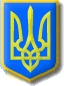 Нетішинська міська рада Хмельницької області Р І Ш Е Н Н Ятридцять ____________ сесії Нетішинської міської радиVІІ скликання__.___.2017					Нетішин				      № __/____Про надання згоди на передачу об’єкта з державної у комунальну власність територіальної громади міста Нетішин Відповідно до пункту 51 частини 1 статті 26, частини 2 статті 60, пункту 3 частини 4 статті 42 Закону України «Про місцеве самоврядування в Україні», Закону України «Про передачу об'єктів права державної та комунальної власності», постанови Кабінету Міністрів України від 21 вересня 1998 року             № 1482 «Про передачу об’єктів права державної та комунальної власності», Положення про Фонд комунального майна міста Нетішина, затвердженого рішенням двадцять другої сесії Нетішинської міської ради VII скликання                 від 23 грудня 2016 року № 22/1130, та з метою розгляду листа ВП «ХАЕС»             ДП «НАЕК «Енергоатом» від 20 вересня 2017 року № 67-09/438-7188, Нетішинська міська рада     в и р і ш и л а:1. Надати згоду на передачу об’єкта з державної у комунальну власність територіальної громади міста Нетішин згідно з додатком.2. Об’єкт, визначений додатком до цього рішення, використовувати за цільовим призначенням та не відчужувати у приватну власність.3. Рекомендувати ВП «ХАЕС» ДП «НАЕК «Енергоатом» підготувати пропозиції та відповідний пакет документів, визначений Законом України «Про передачу об'єктів права державної та комунальної власності», щодо об’єкта та подати його до Кабінету Міністрів України.4. Визнати таким, що втратило чинність, рішення двадцять восьмої сесії Нетішинської міської ради IV скликання від 28 квітня 2005 року № 8 «Про надання згоди на передачу у комунальну власність територіальної громади міста майданчика для проведення культурно-масових заходів, що перебуває в оперативному управлінні ВП «ХАЕС» ДП «НАЕК «Енергоатом».25. Контроль за виконанням цього рішення покласти на постійну комісію міської ради з питань будівництва, архітектури, комунальної власності, приватизації та підтримки підприємництва (Кузів Р.М.) та першого заступника міського голови Романюка І.В.Міський голова									О.О.СупрунюкДодаток ЗАТВЕРДЖЕНОрішенням тридцять __________сесії Нетішинської міської ради VII скликання__.__.2017 № ___/____Перелікмайна, щодо якого надається згода на передачу з державної у комунальну власність територіальної громади міста Нетішин№з/пНайменування об’єктівІнвентарний номерМісцезнаходженняБалансова (залишкова вартість), грн. станом на 31 серпня 2017 р.1.Майданчик для проведення культурно-масових заходів453/62Хмельницька область, м.Нетішин, вул.Шевченка862575,89                                                                 Всього                                                                 Всього                                                                 Всього                                                                 Всього862575,89